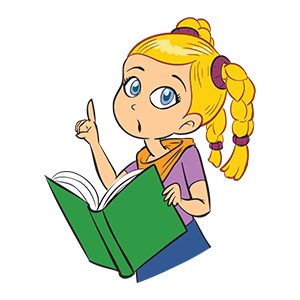 Preverjanje znanja iz matematike (PISNO MNOŽENJE, GEOMETRIJSKI LIKI in TELESA, BESEDILNE NALOGE)Ime in priimek: __________________________________________________Dopolni preglednico.  Nariši kvadrat s stranico a = 42 mm in pravokotnik s stranicama a = 5 cm in b = 3 cm 9 mm. Označi jima OGLIŠČA in STRANICE.3.Dopolni preglednico.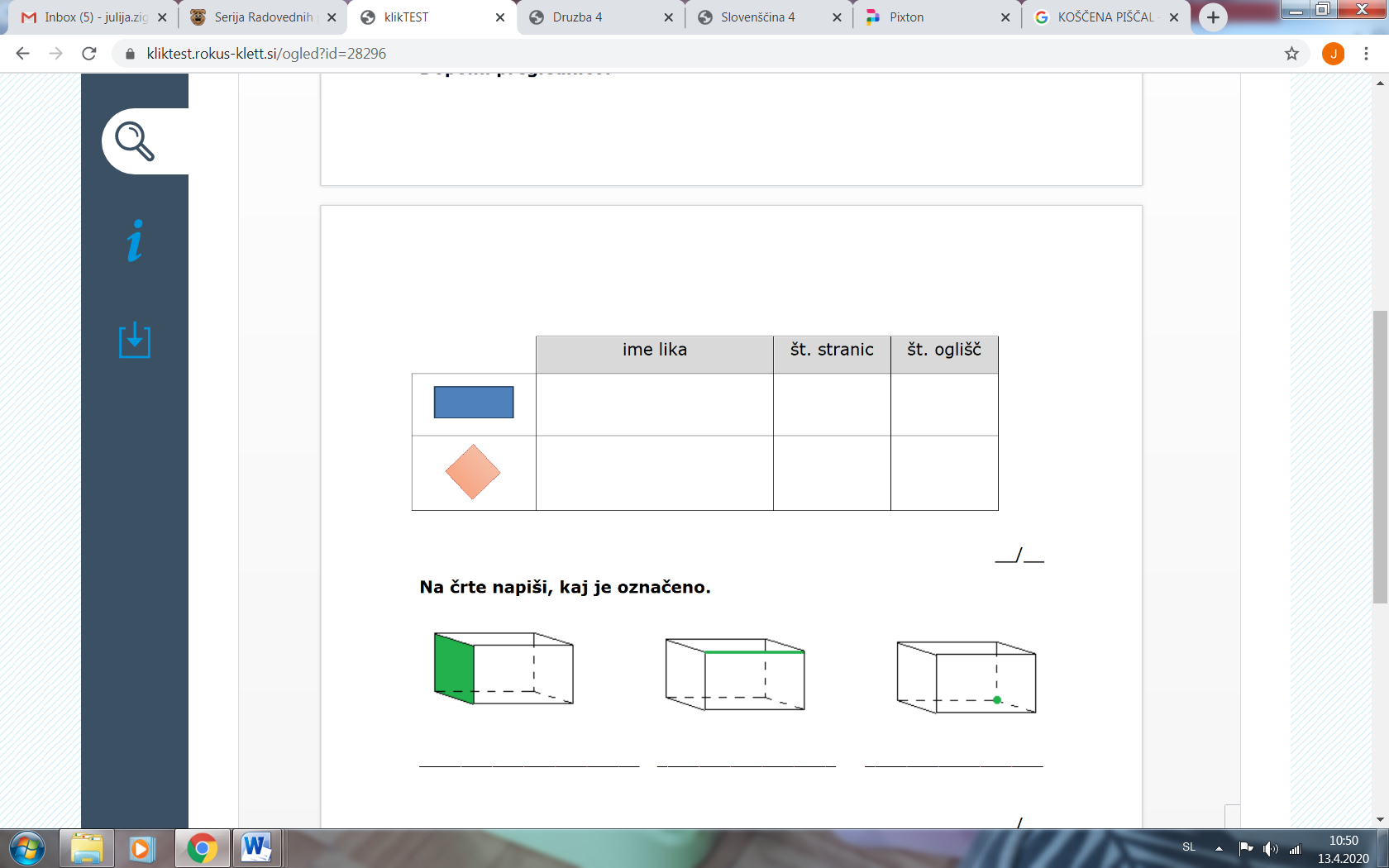 4. Na črto napiši: JE RES ali NI RES.Kocka je telo, kvader je lik. ________Kocka ima 8 oglišč. ___________Nasprotni mejni ploskvi pri kocki sta enaki. ________Kvader in kocka imata 12 robov. __________Kocka ima 6 mejnih ploskev. __________Trikotnik ima 4 oglišča. __________Petkotnik ima pet stranic. __________Nasprotni stranici pravokotnika sta enako dolgi in vzporedni. ________Sosednji stranici kvadrata nista vzporedni. ___________5. Zmnoži.      4 1 2 ∙ 2                2 0 4 ∙ 4             3 2 0 ∙ 3                2 4 8 ∙ 4                6. Reši nalogo.Kmet ima 6 krav. Vsaka krava ima dnevno 17l mleka. Koliko l mleka dobi kmet v enem tednu?Račun:Odgovor: ………………………………………………………………………………………………………7. Zmnoži.      765 ∙ 10                317 ∙ 30                497 ∙ 20             143 ∙ 60                8. Reši besedilno nalogo.Zmnožku števil 48 in 2 odštej zmnožek števil 16 in 3. Koliko dobiš?Račun:Odgovor: ………………………………………………………………………………………………………ime telesaokroglo ali oglato telo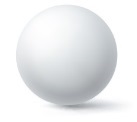 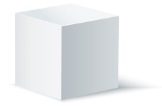 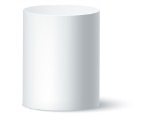 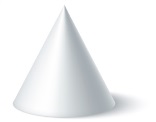 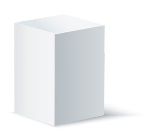 